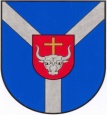 VIEŠOSIOS ĮSTAIGOS KAUNO RAJONO PRIEŠGAISRINĖS SAUGOS TARNYBADIREKTORIUSĮSAKYMASDĖL VIEŠŲJŲ PIRKIMŲ ORGANIZAVIMO IR VYKDYMO TVARKOS APRAŠOPATVIRTINIMO. liepos 24 d. Nr.   26.1  VKGarliavaVadovaudamasis Viešųjų pirkimų tarnybos direktoriaus . birželio 28 d. įsakymu Nr. 1S-97 „Dėl mažos vertės pirkimų tvarkos aprašo patvirtinimo“: T v i r t i n u  Viešosios įstaigos Kauno rajono priešgaisrinės saugos tarnybos (toliau Perkančioji organizacija) Viešųjų pirkimų organizavimo ir vykdymo tvarkos aprašą (pridedama);Skiriu Vyr. specialistę Perkančiosios organizacijos pirkimų organizatoriumi;Skiriu Viešųjų pirkimų specialistę Astą Tamonienę Perkančiosios organizacijos pirkimų organizatoriumi projekto „Lietuvos ir Lenkijos bendradarbiavimas, plėtojant savanorystę priešgaisrinės saugos srityje“ Nr. LT-PL-1R-017 vykdymo laikotarpiui, su projektu susijusiems viešiesiems pirkimams vykdyti;Pavedu, atsižvelgiant į Perkančiosios organizacijos vykdomų viešųjų pirkimų kiekį ir pobūdį, pirkimų iniciatoriaus funkcijas vykdyti Pirkimų organizatoriui;Skiriu Vyr. buhalterę atsakinga už Perkančiosios organizacijos viešųjų pirkimų organizavimo ir planavimo priežiūrą;Nurodau Perkančioje organizacijoje naudoti oficialiais teisės aktais patvirtintas nešališkumo deklaracijų ir konfidencialumo pasižadėjimų formas;Tvirtinu  Viešosios įstaigos Kauno rajono priešgaisrinės saugos tarnybos viešųjų pirkimų plano forma (pridedama, 1 priedas);Tvirtinu  Pirkimo užduoties formą (pridedama, 2 priedas);Tvirtinu  Tiekėjo (-ų) apklausos pažymos formą (pridedama, 3 priedas);Tvirtinu  Viešųjų pirkimų registracijos žurnalo formą (pridedama, 4 priedas);Laikau . kovo 26 d. Perkančiosios organizacijos direktoriaus įsakymą Nr. 22 VK „Dėl Viešosios įstaigos Kauno rajono priešgaisrinės saugos tarnybos viešųjų supaprastintų pirkimų taisyklių patvirtinimo“ negaliojančiu;Laikau . rugsėjo 3 d. Perkančiosios organizacijos direktoriaus įsakymą Nr. 44 VK „Dėl viešųjų pirkimų organizatorių (iniciatorių) patvirtinimo“ negaliojančiu;Nurodau su įsakymu supažindinti atsakingus darbuotojus.Direktorius	Rytis VelžysParengėVyr. specialistėKristina Žižienė(data)Susipažinau:	Kristina Žižienė(data)	Asta Tamonienė(data)	Algirdas Žandaras(data)	Bronė Puidienė(data)